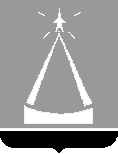 ГЛАВА  ГОРОДСКОГО  ОКРУГА  ЛЫТКАРИНО  МОСКОВСКОЙ  ОБЛАСТИПОСТАНОВЛЕНИЕ20.05.2020 №  258-пг.о. ЛыткариноО возобновлении подачи тепла потребителямРуководствуясь постановлением Правительства Российской Федерации от 06.05.2011г. № 354 «О предоставлении коммунальных услуг собственникам и пользователям помещений в многоквартирных домах и жилых домов» и с учетом температуры наружного воздуха ниже климатической нормы, постановляю:1. Возобновить подачу тепла потребителям с 20.05.2020 г.  1.1. директору МП «Лыткаринская теплосеть» Чувашову С.Л.: обеспечить подачу тепла потребителям;1.2. рекомендовать генеральному директору АО «ЛЗОС»                           А.Н. Игнатову, генеральному директору ООО «ТЕКС» Орлову Д.Н.: обеспечить подачу тепла потребителям.   2. Руководителям предприятий и организаций, обслуживающих жилищный фонд и городские объекты, обеспечить подключение, заполнение и функционирование систем отопления.3. Начальнику управления ЖКХ и РГИ г. Лыткарино (В.В. Маслову) обеспечить опубликование настоящего постановления в газете «Лыткаринские вести» и размещение на официальном сайте городского округа Лыткарино в сети «Интернет».	4. Контроль за исполнением настоящего постановления возложить на заместителя Главы Администрации городского округа Лыткарино Н.В. Макарова.                                                                                                           Е.В. Серёгин